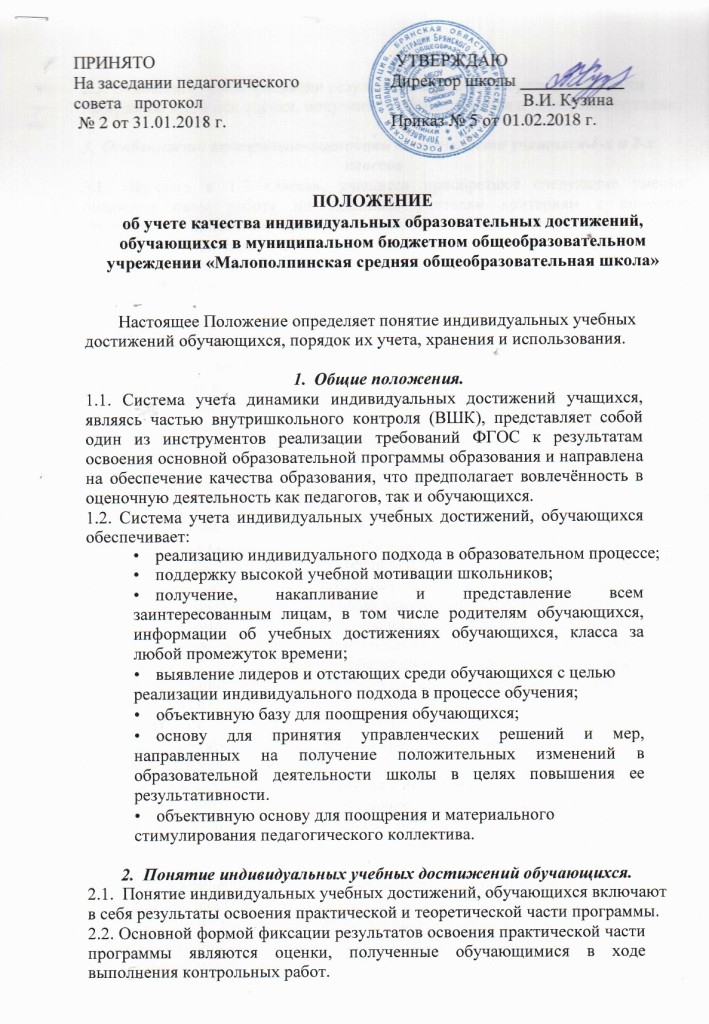 ПРИНЯТО				                       УТВЕРЖДАЮНа заседании педагогического                     Директор школы ____________совета   протокол                                                                          В.И. Кузина № 2 от 31.01.2018 г.                                      Приказ № 5 от 01.02.2018 г.ПОЛОЖЕНИЕоб учете качества индивидуальных образовательных достижений, обучающихся в муниципальном бюджетном общеобразовательном учреждении «Малополпинская средняя общеобразовательная школа»Настоящее Положение определяет понятие индивидуальных учебных достижений обучающихся, порядок их учета, хранения и использования.Общие положения.1.1. Система учета динамики индивидуальных достижений учащихся, являясь частью внутришкольного контроля (ВШК), представляет собой один из инструментов реализации требований ФГОС к результатам освоения основной образовательной программы образования и направлена на обеспечение качества образования, что предполагает вовлечённость в оценочную деятельность как педагогов, так и обучающихся.1.2. Система учета индивидуальных учебных достижений, обучающихся обеспечивает:реализацию индивидуального подхода в образовательном процессе;поддержку высокой учебной мотивации школьников;получение, накапливание и представление всем заинтересованным лицам, в том числе родителям обучающихся, информации об учебных достижениях обучающихся, класса за любой промежуток времени;выявление лидеров и отстающих среди обучающихся с целью реализации индивидуального подхода в процессе обучения;объективную базу для поощрения обучающихся;основу для принятия управленческих решений и мер, направленных на получение положительных изменений в образовательной деятельности школы в целях повышения ее результативности.объективную основу для поощрения и материального стимулирования педагогического коллектива.Понятие индивидуальных учебных достижений обучающихся.2.1.  Понятие индивидуальных учебных достижений, обучающихся включаютсебя результаты освоения практической и теоретической части программы.2.2. Основной формой фиксации результатов освоения практической части программы являются оценки, полученные обучающимися в ходе выполнения контрольных работ.2.3. Основной формой фиксации результатов освоения теоретической части программы являются оценки, полученные обучающимися в четверти/полугодии.Особенности контрольно-оценочной деятельности учащихся 1-х и 2-хклассов3.1. Обучаясь в 1-2 классах, учащиеся приобретают следующие умения: оценивать свою работу по заданным учителям критериям с помощью «Волшебных линеечек», цветовой радуги и т.д., соотносить свою оценку с оценкой учителя; договариваться о выборе образца для сопоставления работ; обнаруживать совпадение и различие своих действий с образцом.3.2. Приемы оценочной деятельности, используемые на уроке при безотметочном обучении:«Лесенка» - ученики на ступеньках лесенки отмечают как усвоили материал: нижняя ступенька - не понял, вторая ступенька - требуется небольшая помощь или коррекция, верхняя ступенька - ребёнок хорошо усвоил материал и работу может выполнить самостоятельно;«Волшебная линеечка» - на полях тетрадей чертят шкалы и отмечают крестиком, на каком уровне, по их мнению, выполнена работа. При проверке учитель, если согласен с оценкой ученика, обводит крестик, если нет, то чертит свой крестик ниже или выше;«Светофор» - оценивание выполнения заданий с помощью цветовых сигналов: красный - я умею сам, жёлтый - я умею, но не уверен, зелёный - нужна помощь.3.3. Допускается словесное оценивание - устным ответам учитель даёт словесную оценку: если очень хорошо - «Умница!», «Молодец!», «Отлично!», если есть маленькие недочёты - «Хорошо» и т.д.3.4. Уровень достижения конкретных предметных и метапредметных результатов отслеживается с помощью «листов учебных достижений». Цель: отследить динамику продвижения учащихся в достижении предметных и метапредметных результатов. При создании данных листов учитываются программа и требования к обязательному минимуму содержания образования. Заполняется после проведения самостоятельных и контрольных работ. Рассчитаны на триместр.3.5. Мониторинг сформированности УУД:1- й этап - анкетирование родителей на предмет сформированности умений, развиваемых в начальной школе;2- й этап - проведение игрового занятия с использованием заданий, объектом контроля которых являются овладение способами решения проблем творческого и поискового характера, основами логического мышления, способами получения информации и др., наблюдение и анализ выполнения заданий;3- й этап - проведение урока с использованием групповых форм работы, наблюдение и анализ коммуникативных УУД.Система безотметочного обучения в 1-2 классах4.1. Безотметочное обучение представляет собой обучение, в котором отсутствует отметка как форма количественного выражения результата3оценочной деятельности. Это поиск нового подхода к оцениванию, который позволил бы преодолеть недостатки существующей «отметочной» системы оценивания такие как: не формирование у учащихся оценочной самостоятельности; затруднение индивидуализации обучения; малая информативность; травмирующий характер.4.2. Безотметочное обучение вводится в 1-2 классах начальной школы и призвано способствовать гуманизации обучения, индивидуализации учебного процесса, повышению учебной мотивации и учебной самостоятельности учащихся.4.3.  Основными принципами безотметочного обучения являются:дифференцированный подход при осуществлении оценочных и контролирующих действий;критериальность - содержательный контроль и оценка строятся на критериальной, выработанной совместно с учащимися основе. Критерии должны быть однозначными и предельно четкими;приоритет самооценки - формируется способность учащихся самостоятельно оценивать результаты своей деятельности. Для воспитания адекватной самооценки применяется сравнение двух самооценок учащихся - прогностической (оценка предстоящей работы) и ретроспективной (оценка выполненной работы). Самооценка ученика должна предшествовать оценке учителя;непрерывность - с учетом непрерывности процесса обучения, предлагается перейти от традиционного понимания оценки как фиксатора конечного результата к оцениванию процесса движения к нему. При этом учащийся получает право на ошибку, которая, будучи исправленной, считается прогрессом в обучении;гибкость и вариативность инструментария оценки - в учебном процессе используются разнообразные виды оценочных шкал, позволяющие гибко реагировать на прогресс или регресс в успеваемости и развитии ученика;сочетание качественной и количественной составляющих оценки -качественная составляющая обеспечивает всестороннее видение способностей учащихся, позволяет отражать такие важные характеристики, как коммуникативность, умение работать в группе, отношение к предмету, уровень прилагаемых усилий, индивидуальный стиль мышления и т.д. Количественная позволяет выстраивать шкалу индивидуальных приращений учащихся, сравнивать сегодняшние достижения ученика с его же успехами некоторое время назад, сопоставлять полученные результаты снормативными критериями. Сочетание качественной и количественной составляющих оценки дает наиболее полную и общую картину динамики развития каждого ученика с учетом его индивидуальных особенностей;естественность процесса контроля и оценки - контроль и оценка должны проводиться в естественных для учащихся условиях,4снижающих стресс и напряжение. В характеристику учебно-познавательной деятельности школьников включаются результаты наблюдений за их учебной работой в обычных условиях.Система контроля индивидуальных достижений учащихся 3-11 классов.5.1. Основные виды контроля:по месту в процессе обучения:предварительный контроль, позволяющий определить исходный уровень обученности и развития учащихся;текущий контроль, позволяющий определять уровень развития учащихся и степень их продвижения в освоении программного материала;итоговый контроль, определяющий итоговый уровень знаний у учащихся по предметам и степень сформированности основных компонентов учебной деятельности школьников;по содержанию:прогностический или планирующий контроль, определяющий последовательность выполнения операций учебного действия или его операционный состав до начала реального выполнения действия;пооперационныйконтроль, управляющий правильностью, полнотой и последовательностью выполнения операций, входящих в состав действия;контроль по результату, сравнивающий фактический результат или выполненную операцию с образцом после осуществления учебного действия;по субъектам контрольно-оценочной деятельности:внешнийконтроль, осуществляемый педагогом или одноклассниками (взаимоконтроль и взаимооценка);внутренний или рефлексивный контроль, осуществляемый учащимся и обращенный на понимание принципов построения и осуществления собственной деятельности (самоконтроль исамооценка).5.2. К главным критериям, самоконтроля и самооценки, а также контроля и оценки относятся следующие:усвоение предметных знаний, умений и навыков, их соответствие требованиям государственного стандарта начального образования;сформированность УУД (умения наблюдать, анализировать, сравнивать, классифицировать, обобщать, связно излагать мысли, творчески решать учебную задачу);развитость познавательной активности и интересов, прилежания и старания;сформированность познавательной активности и интересов, прилежания и старания.55.3.  Оцениванию не подлежат:темп работы ученика;личностные качества школьников;своеобразие их психических процессов (особенности памяти, внимания, восприятия и т. д.).5.4. Основной функцией самооценки и самоконтроля на начальном этапе обучения является определение учеником границ своего знания-незнания, своих потенциальных возможностей, а также осознание тех проблем, которые еще предстоит решить в ходе осуществления учебной деятельности.5.5. Конечная цель обучения - формирование у учащихся адекватной самооценки и развитие учебной самостоятельности в осуществлении контрольно-оценочной деятельности.Формы контроля и оценки6.1. Содержательный контроль и оценка предметных результатов у учащихся предусматривает выявление индивидуальной динамики качества усвоения предмета ребенком и не допускает сравнения его с другими детьми.6.2.  Для отслеживания уровня усвоения знаний и умений используются:стартовые (входной контроль) и итоговые проверочные работы;текущие проверочные работы;тестовые диагностические работы;устный опрос;проверка сформированности навыков чтения;"портфолио" ученика.Виды и формы контрольно-оценочных действий у учащихся и педагоговСтартовая работа проводится в начале учебного года и определяет актуальный уровень знаний учащихся, необходимый для продолжения обучения. На основе полученных данных учитель организует коррекционно-дифференцированную работу по теме “Повторение”. ( во всех классах)Текущий контроль позволяет фиксировать степень освоения программного материала во время его изучения. Учитель в соответствии с программой определяет по каждой теме объем знаний и характер специальных умений и навыков, которые формируются в процессе обучения.Тестовая диагностическая работа (“на входе” и “выходе”) включает в себя задания, направленные на проверку пооперационного состава действия,7которым необходимо овладеть учащимся в рамках данной учебной задачи. Тематическая проверочная работа проводится по ранее изученнойтеме, в ходе изучения следующей на этапе решения частных задач, позволяет фиксировать степень освоения программного материала во время его изучения. Учитель в соответствии с программой определяет по каждой теме объем знанийхарактер специальных умений и навыков, которые формируются в процессе обучения. Тематические проверочные работы проводятся после изучения наиболее значительных тем программы.Итоговая проверочная работа проводится в конце учебного полугодия, года. В первом классе - только в конце учебного года. Включает все основные темы учебного периода.«Портфолио» ученика (демонстрация достижений ученика с предъявлением накопленного в течение года материала) представляет собой подборку личных работ ученика, в которые могут входить творческие работы, отражающие его интересы, лучшие работы, отражающие прогресс ученика в какой-либо области, продукты учебно-познавательной деятельности ученика - самостоятельно найденные информационносправочные материалы из дополнительных источников, доклады, сообщения и пр.Динамика обученности учащихся фиксируется учителем. (в классном журнале)8.1. Результаты итоговой и промежуточной аттестации фиксируются в классном журнале.8.2. По иностранному языку проверяется владение основными видами речевой деятельности: аудированием, говорением, чтением, письмом.8.3. Проверка навыков чтения осуществляется не реже одного раза в четверть во всех классах до 4 класса включительно.8.4. Качественная характеристика знаний, умений и навыков составляется на основе содержательной оценки учителя, рефлексивной самооценки ученикапубличной демонстрации (представления) результатов обучения за год.8.5. Количественная характеристика знаний, умений и навыков определяется на основе результатов проверочных работ по предмету.8.6. Все виды контрольно-оценочных работ по учебным предметам оцениваются в процентном отношении к максимально возможному количеству баллов, выставляемому за работу.8.7. Процентное соотношение оценочных суждений при определении уровня достижения предметных результатов образования:высокий уровень - 85-100%;уровень выше среднего - 70-84 %;средний уровень - 50-69 %;уровень ниже среднего — 30-49 %;низкий уровень — менее 30 %.8.8. В конце изучения каждой темы подводятся промежуточные итоги усвоения предмета на основе анализа учебных достижений учащихся.8.9.	Итоговый результат усвоения предмета определяется в конце учебного8года на основании промежуточных результатов изучения отдельных тем программы и итоговой контрольной работы по предмету.Взаимодействие участников образовательного процессапроцессе обучения.9.1. На родительских собраниях учителя знакомят родителей учащихся с особенностями оценивания в 1-х классах школы, 2- 9 классах; 10-11 классах. Для информирования родителей о результатах обучения и развития учащихся ежедневно ведется учет успеваемости и посещаемости учащихся в электронных дневниках и журналах, все учителя предметники отслеживают траекторию обученности учащихся в электронном виде, в конце каждой четверти, полугодия классные руководители проводит родительские собрания, а учителя предметники индивидуальные консультации.9.2. При переходе учащегося в другую школу учитель вкладывает в личное дело «Листок достижения», заверенный печатью образовательного учреждения.9.3. Между учителями, учащимися, родителями учащихся и администрацией школы в рамках обучения устанавливаются отношения равноправного сотрудничества.Итоговое оценивание и формы сохранения результатов учебной и внеучебной деятельности учащегося10.1. Предметом итоговой оценки освоения обучающимися ООП являются предметные и метапредметные результаты, необходимые для продолжения образования, а также внеучебные достижения школьников как в рамках ООП, так и за ее пределами.10.2. В итоговой оценке результатов освоения ООП выделяются отдельно (независимо друг от друга) три составляющие:результаты текущего (промежуточного) оценивания, отражающие динамику индивидуальных образовательных достижений учащихся, продвижение в достижении планируемых результатов освоения ООП.результаты итоговых работ, характеризующие уровень освоения обучающимися основных УУД, необходимых для продолжения образования на следующем шаге;внеучебные достижения школьников.10.3. Для сохранения результатов учебной и внеучебной деятельности учащихся (в строгом терминологическом смысле этого слова) используются:общеклассные альбомы, плакаты, папки — как форма сохранения результатов учебной деятельности класса;презентации (цифровые учебные объекты или в виде распечатанных материалов) — как форма сохранения результатов пробно-поисковойработы группы.10.3.	Для	сохранения	результатов	практических	работ	учащихся9используются:творческие работы (графические, живописные, литературные, научные описания собственных наблюдений и экспериментов) как в форме портфолио (накопительных папок), так и в форме выставок, научных журналов, литературных сборников (возможны как цифровые, так и печатные формы);презентации,  фиксации  результатов  преобразования  модели(схема, чертеж и др. знаковые формы), полученные ребенком в ходе индивидуального решения задачи (в виде цифрового объекта или распечатки);выполненные работы в компьютерных средах, таблицы и графики, отражающие состояние навыков ребенка — соревнование с самим собой (в виде цифрового объекта или распечатки).10.4. Все материалы учащегося по итогам образования в школе оформляются в форме портфолио (накопительной папки).10.5. Государственная итоговая аттестация проводится в 9 классах с использованием механизмов независимой оценки знаний в форме ОГЭ, в 11 классах в форме ЕГЭ.10№ВидВремяСодержаниеФормы и виды оценкип/контрольнопроведенияп/оценочнойпоценочнойпдеятельностидеятельности1ВходнойНачалоОпределяет актуальныйФиксируется учителем вконтрольсентябряуровень знаний,рабочем дневнике.(стартоваянеобходимый дляРезультаты работы неработа)продолжения обучения, авлияют на дальнейшуютакже намечает «зонуитоговую оценку.ближайшего развития» ипредметных знаний,организует коррекционнуюработу в зоне актуальныхзнаний2.ДиагностическПроводится наНаправлена на проверкуРезультатыая работа,входе ипооперационного составафиксируются отдельно потестоваявыходе темыдействия, которымкаждой отдельнойдиагностическнеобходимо овладетьоперации и не влияют наая работаучащимся в рамках изучениядальнейшую итоговуютемыоценку3.ПроверочнаяПроводитсяПроверяется уровеньработапослеосвоения учащимисяВсе задания обязательныизученияпредметных культурныхдля выполнения. Учительтемыспособов/средств действия.оценивает все задания поПредставляет собой заданияуровням и диагностируетразного уровня сложностиуровень овладенияспособами учебногодействия4.РешениеПроводится неНаправлена на выявлениеЭкспертная оценка попроектнойменее 2 раз вуровня освоения ключевыхспециально созданнымзадачигодкомпетентностейэкспертным картам5.ИтоговаяКонецВключает основные темыОцениваниепроверочнаяапреля-майучебного года. Заданиямногобалльное, отдельноработарассчитаны на проверку непо уровням. Сравнениетолько предметных, но ирезультатов стартовой иметапредметных результатов.итоговой работыЗадания разного уровнясложности6.Предъявление/МайКаждый учащийся в концедемонстрациягода демонстрируетФилософия этой формыдостиженийрезультаты своей учебной иоценки - в смещенииученика за годвнеучебной деятельностиакцента с того, чтоучащийся не знает и неумеет, к тому, что онзнает и умеет по даннойтеме и данному предмету;перенос педагогическогоударения с оценки насамооценку